IĞDIR ÜNİVERSİTESİ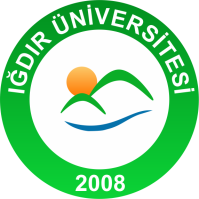 İŞ AKIŞ ŞEMASIIĞDIR ÜNİVERSİTESİİŞ AKIŞ ŞEMASIIĞDIR ÜNİVERSİTESİİŞ AKIŞ ŞEMASIIĞDIR ÜNİVERSİTESİİŞ AKIŞ ŞEMASIBirim Adı           : Genel Sekreterlik Özel Kalem                           Form No       : 01Faaliyet/Süreç : Geçici Görev Yolluğu Ödeme Süreci                Sayfa Sayısı  : 03Birim Adı           : Genel Sekreterlik Özel Kalem                           Form No       : 01Faaliyet/Süreç : Geçici Görev Yolluğu Ödeme Süreci                Sayfa Sayısı  : 03Birim Adı           : Genel Sekreterlik Özel Kalem                           Form No       : 01Faaliyet/Süreç : Geçici Görev Yolluğu Ödeme Süreci                Sayfa Sayısı  : 03Birim Adı           : Genel Sekreterlik Özel Kalem                           Form No       : 01Faaliyet/Süreç : Geçici Görev Yolluğu Ödeme Süreci                Sayfa Sayısı  : 031.SÜREÇ GİRDİLERİYolluk Bildirim FormuYönetim Kurulu KararıRektörlük OluruKonaklama Gider BelgesiUçak-Otobüs Bileti 1.SÜREÇ GİRDİLERİYolluk Bildirim FormuYönetim Kurulu KararıRektörlük OluruKonaklama Gider BelgesiUçak-Otobüs Bileti 2.SÜREÇ ÇIKTILARIÖdeme EmriHarcama TalimatıÖdeme Belgeleri2.SÜREÇ ÇIKTILARIÖdeme EmriHarcama TalimatıÖdeme Belgeleri3.İLGİLİ KANUN MADDELERİ6245 Sayılı Harcırah Kanunu3.İLGİLİ KANUN MADDELERİ6245 Sayılı Harcırah Kanunu3.İLGİLİ KANUN MADDELERİ6245 Sayılı Harcırah Kanunu3.İLGİLİ KANUN MADDELERİ6245 Sayılı Harcırah Kanunu4.KULLANILAN DÖKÜMANLARYolluk Bildirim FormuYönetim Kurulu KararıRektörlük OluruKonaklama Gider BelgesiUçak-Otobüs Bileti 4.KULLANILAN DÖKÜMANLARYolluk Bildirim FormuYönetim Kurulu KararıRektörlük OluruKonaklama Gider BelgesiUçak-Otobüs Bileti 4.KULLANILAN DÖKÜMANLARYolluk Bildirim FormuYönetim Kurulu KararıRektörlük OluruKonaklama Gider BelgesiUçak-Otobüs Bileti 4.KULLANILAN DÖKÜMANLARYolluk Bildirim FormuYönetim Kurulu KararıRektörlük OluruKonaklama Gider BelgesiUçak-Otobüs Bileti 5.KULLANILAN KAYNAKLARBilgisayar, Klavye, Mause, Yazıcı TelefonMYS Sistemi5.KULLANILAN KAYNAKLARBilgisayar, Klavye, Mause, Yazıcı TelefonMYS Sistemi5.KULLANILAN KAYNAKLARBilgisayar, Klavye, Mause, Yazıcı TelefonMYS Sistemi5.KULLANILAN KAYNAKLARBilgisayar, Klavye, Mause, Yazıcı TelefonMYS SistemiHAZIRLAYANKONTROL EDENKONTROL EDENONAYLAYANİsa SAYKALŞefHalit EYÜPOĞLUGenel Sekreter YardımcısıHalit EYÜPOĞLUGenel Sekreter YardımcısıAhmet KIZILKURTGenel SekreterIĞDIR ÜNİVERSİTESİ REKTÖRLÜĞÜGENEL SEKRETERLİKGEÇİCİ GÖREV YOLLUĞU ÖDEMESİ İŞ AKIŞ ŞEMASIIĞDIR ÜNİVERSİTESİ REKTÖRLÜĞÜGENEL SEKRETERLİKGEÇİCİ GÖREV YOLLUĞU ÖDEMESİ İŞ AKIŞ ŞEMASIIĞDIR ÜNİVERSİTESİ REKTÖRLÜĞÜGENEL SEKRETERLİKGEÇİCİ GÖREV YOLLUĞU ÖDEMESİ İŞ AKIŞ ŞEMASIIĞDIR ÜNİVERSİTESİ REKTÖRLÜĞÜGENEL SEKRETERLİKGEÇİCİ GÖREV YOLLUĞU ÖDEMESİ İŞ AKIŞ ŞEMASIİŞ AKIŞIİŞ AKIŞIİŞ AKIŞISORUMLULARTahakkuk PersoneliGöreve Giden PersonelTahakkuk PersoneliGöreve Giden PersonelTahakkuk PersoneliGerçekleştirme GörevlisiHarcama YetkilisiTahakkuk PersoneliHAZIRLAYANKONTROL EDENONAYLAYANONAYLAYANİsa SAYKALŞefHalit EYÜPOĞLUGenel Sekreter YardımcısıAhmet KIZILKURTGenel SekreterAhmet KIZILKURTGenel Sekreter